Szakmai záró beszámolóVP6-19.2.1.-93- Velencei-tó Térségfejlesztő Közhasznú Egyesület Helyi felhívás keretében benyújtott támogatás kifizetési kérelemhezA projekt kapcsán vállalkozásom elindításához szükséges alapeszközök beszerzése volt a cél. A vállalkozás fő profilja a lézergravírozás, az ehhez szükséges: CO2 lézergravírozó a projekt kapcsán beszerzésre és beüzemelésre került. A gravírozógéppel elsősorban rendelésre a megrendelő által hozott tárgyra készítünk nyomatot. Másodlagos tevékenységként a folyamatos forgalom és munka biztosítása végett már felvettük a kapcsolatot a település önkormányzatával, településen lévő vállalkozásokkal, hogy ajánljuk termékeinket rendezvényekre különböző ajándéktárgyak készítésére. A lézergravírozás során egy koncentrált lézersugár hatására az anyag elpárolog vagy elég. Ezzel a technológiával rendkívül tartós, jól látható felirat, logó, kép, sorszám, vagy akár vonalkód készíthető szinte bármilyen anyagra. A gravírozás nem használ semmiféle segédanyagot (festék, paszta), ezért környezetbarát technológia, ma az egyik legelterjedtebb tartós emblémázási forma. 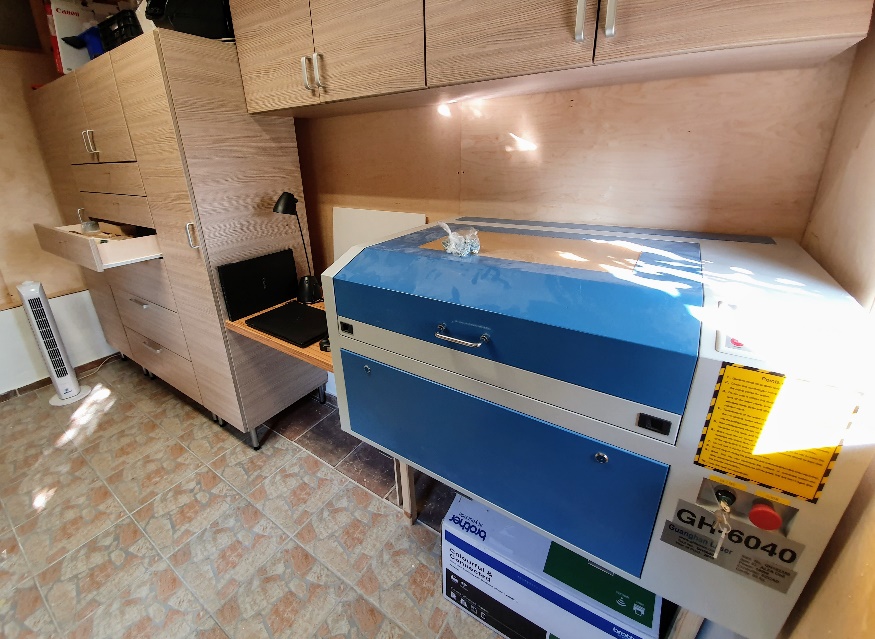 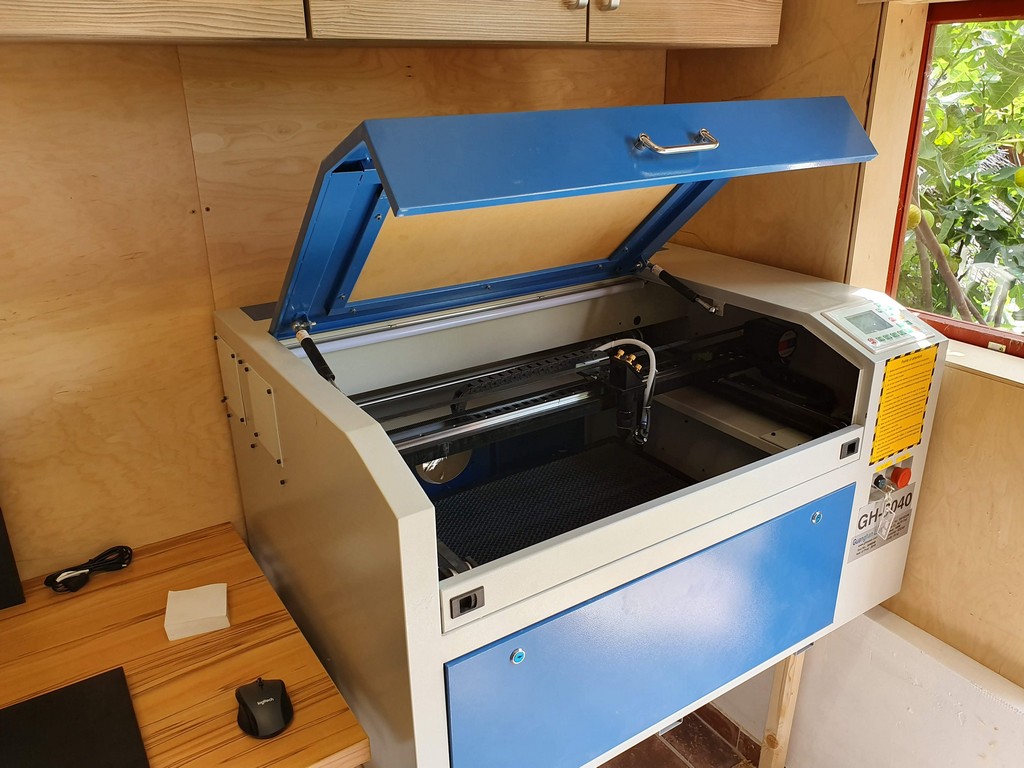 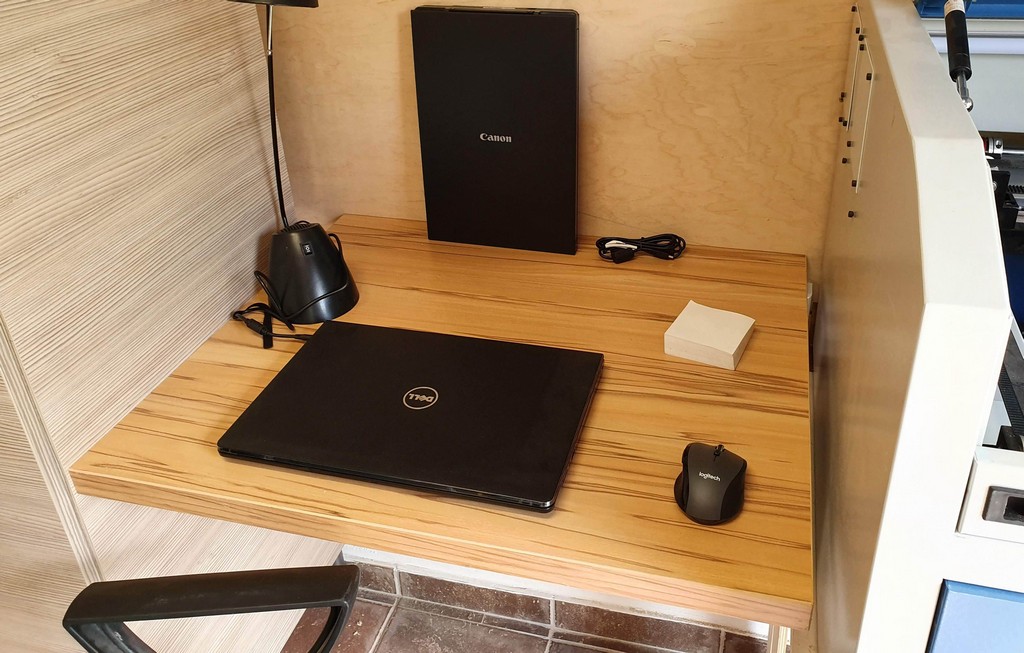 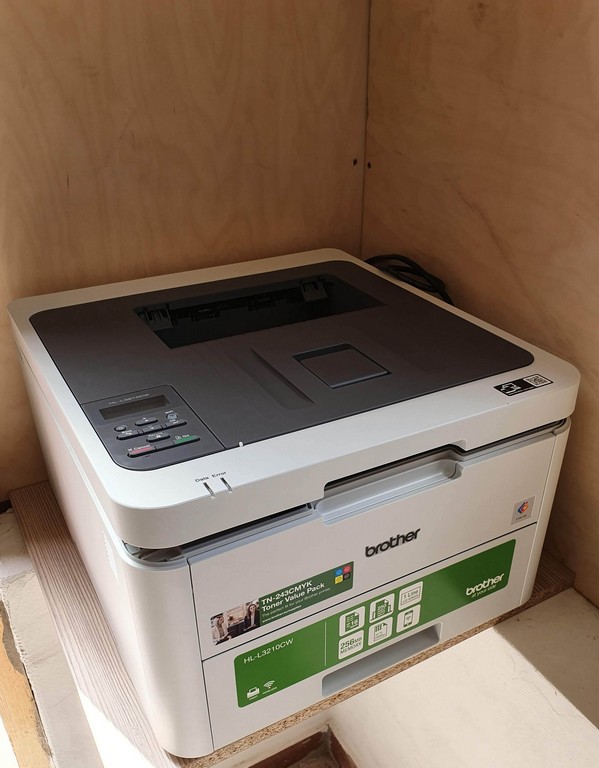 A gravírozáshoz szükséges immateriális javak: számítógép, szkenner, nyomtató és szoftver is beszerzésre és beüzemelésre került. Ezek asz eszközök segítségével a vállalkozás gördülékenyen tud működni. A CO2 lézergravírozó gép 2019. június 20.-án, a számítógép, szkenner, nyomtató és szoftver június első hetében került átvételre és beüzemelésre.A projekt kapcsán tervezett vállalások megvalósultak: a vállalkozás indítása megtörtént, a tervezett gravírozó gép és a kapcsolódó immateriális javak beszerzése és beüzemelése megvalósult. A kötelező nyilvánosággal kapcsolatos feladatainkat folyamatosan biztosítjuk.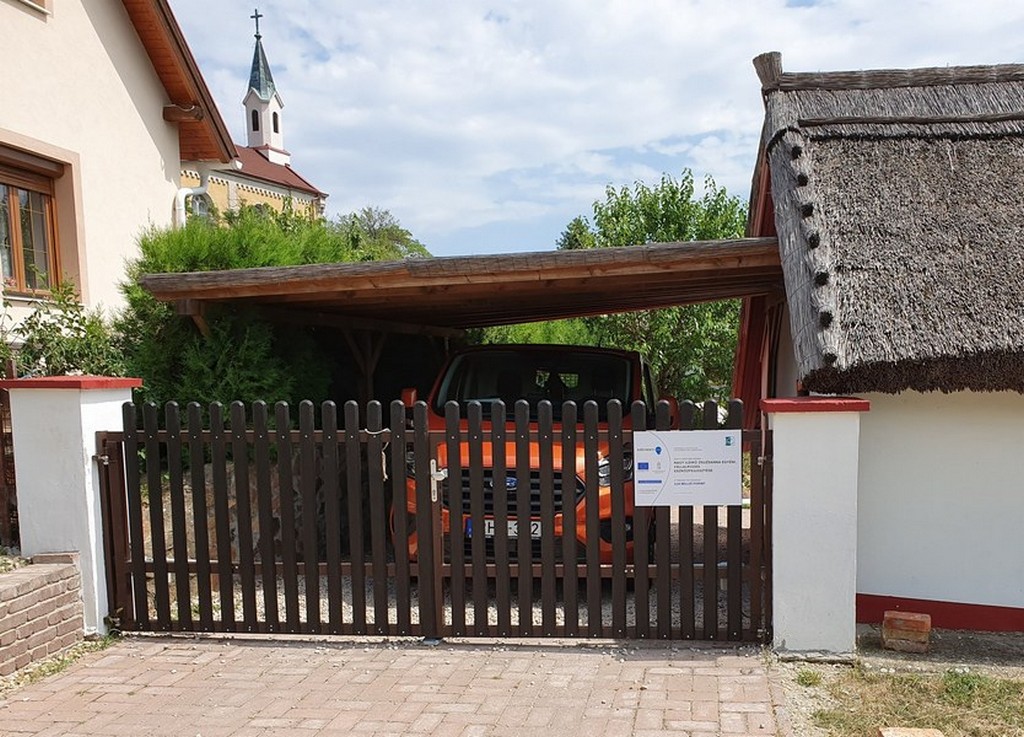 A projekt címe: Nagy Ildikó Zsuzsanna egyéni vállalkozás ESZKÖZFEJLESZTÉSESzervezet, személy neve:Nagy Ildikó ZsuzsannaPostacím:8096 Sukoró, Fő utca 25.Székhely:8096 Sukoró, Fő utca 25.Adószám:68760106-1-27Aláírásra jogosult képviselője:Nagy Ildikó ZsuzsannaÜgyfél-azonosító1022700043